         SAVEZ MAŽORETKINJA I POM-PON TIMOVA HRVATSKE             41.DRŽAVNI TURNIR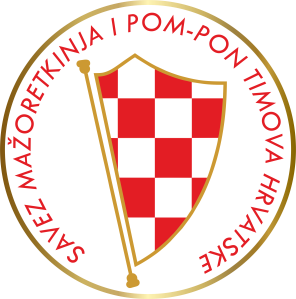 VELIKA GORICA/17.02.2024. PRIJAVNI LIST                                    SOLO FORMACIJE 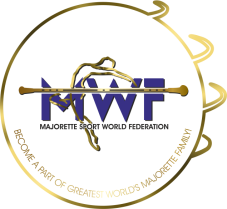 MJESTO ODRŽAVANJA: SPORTSKA DVORANA SREDNJE ŠKOLE VELIKA GORICAE-mail: savez.mazoretkinja.hrvatske@gmail.com  /sudacka.komisija@gmail.comMob: 095 960 6669www.smpth-cro.weebly.comROK PRIJAVE I UPLATE KOTIZACIJE /20.01.2024.UPLATA KOTIZACIJE  NA RAČUN:SAVEZ MAŽORETKINJA I POM-PON TIMOVA HRVATSKEFrana Vrbanića 58, 10 000 ZAGREBRaiffeisen bank Austria d.d. Zagreb IBAN: HR9224840081101900360		SOLO FORMACIJE:ŠTAP-DJECA:ŠTAP KADETI:ŠTAP JUNIORI:ŠTAP SENIORI:POM-PON DJECA:POM-PON KADETI:POM-PON JUNIORI:POM-PON SENIORI:MINI FORMACIJE BATONFLAG-JUNIORI: MINI FORMACIJE BATONFLAG.SENIORI:SOLO FORMACIJE MACE-JUNIORI:SOLO FORMACIJE MACE-SENIORI:SOLO TWIRLING ACROBATIC BATON - JUNIORI:SOLO TWIRLING ACROBATIC BATON -SENIORI:MINI FORMACIJA MIX :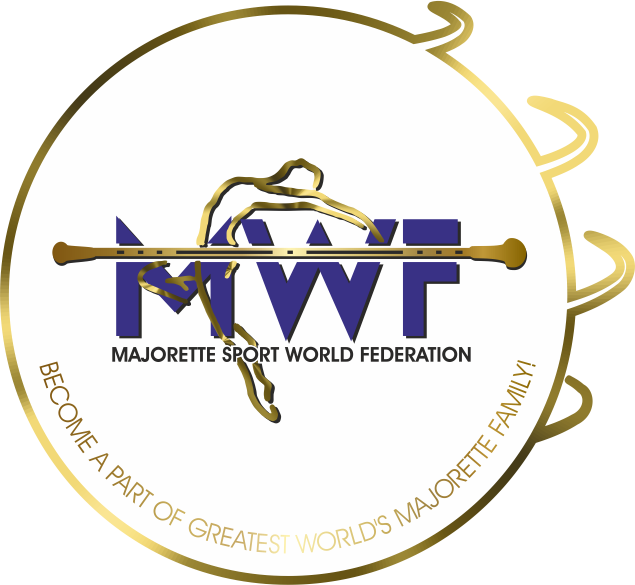 TIM:GRAD/MJESTO:OSOBA ZA ZASTUPANJE:MOB:E-mail:TRENER /TRENERI :MOB:E-mail:PODACI TIMA ZA RAČUN:BROJ SUDIONIKA/NATJECATELJA:DJECA/BROJ:KADETI/BROJ:JUNIORI/BROJ:SENIORI/BROJ:Broj osoba                                   Ime i prezime:1Solo2Solo1Duo-trio2Duo-trio1Mini f.2Mini f.Broj osobaNatjecatelji ime i prezime – solo / duo-trio1Solo2Solo1duo-trio2duo-trio1Mini2MiniBroj osobaNatjecatelji ime i prezime – solo / duo-trio1Solo2Solo1duo-trio2duo-trio1Mini2MiniBroj osobaNatjecatelji ime i prezime – solo / duo-trio1Solo2Solo1Solo-2 štapa2Solo 2 štapa1duo-trio2duo-trio1Mini2MiniBroj osoba1Solo2Solo1Duo-trio2Duo-trio1Mini f. 2Mini f.Broj osobaNatjecatelji ime i prezime – solo / duo-trio1Solo2Solo1duo-trio2duo-trio1Mini2MiniBroj osobaNatjecatelji ime i prezime – solo / duo-trio1Solo2Solo1duo-trio2duo-trio1Mini2MiniBroj osobaNatjecatelji ime i prezime – solo / duo-trio1Solo2Solo1duo-trio2duo-trio1Mini2MiniBroj osoba1.Mini f.2.Mini f.Broj osoba1.Mini f.2.Mini f.Broj osoba                                           Ime i prezime 1.Solo2.Solo1.Duo-trio2.Duo-trio1.Mini f.2.Mini f.Broj osoba                                           Ime i prezime 1.Solo2.Solo1.Duo-trio2.Duo-trio1.Mini f.2.Mini f.Broj1Solo2SoloBroj 1Solo2SoloK/J/SBROJ OSOBA123456